Každá správná  má  a létající . v naší pohádce vlastnila takové . Byl to však starý typ a  s ním vlastně létala v  ,  protože  mělo propadlý techničák. Spotřebu mělo  vysokou  50 litrů  na 100 km, zato rychlost mělo nízkou  60 km/h. Blížil se velký slet , a se rozhodla, že si koupí nové , aby ji 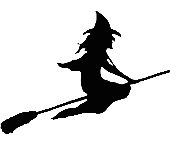 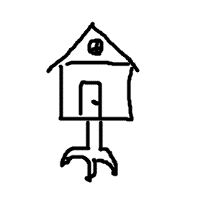 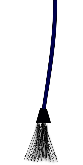 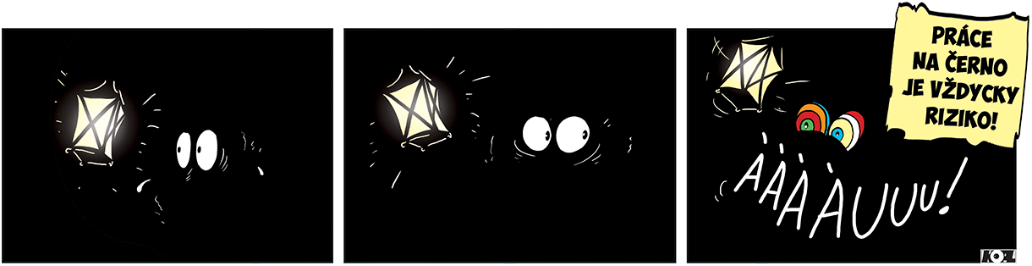 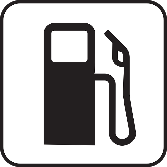 kolegyně  nepomluvily, že nekráčí s dobou. Koupila si nejmodernější typ.  mělo dokonce ka . . . . . . . . .      a  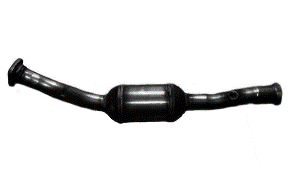 pracoval na bezolovnatý . Spotřeba byla nízká  2,5 litru na 100 km a rychlost tentokrát vysoká  350 km/h. Chtěli byste se na něm ? To musíte nejdříve vypočítat, kolikrát se snížila spotřeba  a o kolik se zvýšila jeho rychlost.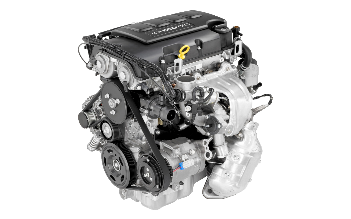 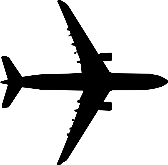 